                 Úlohy počas samoštúdia na dni 01.06. 2020 – 05.06.2020Trieda: 7. BPredmet: Anglický jazykVyučujúci: V. KoščákováMilí siedmaci,minulý týždeň sme ukončili učivo piatej lekcie, takže prišiel čas na jej zopakovanie. Vašou úlohou bude vypracovať cvičenia z učebnice a z pracovného zošita. Budeme pokračovať aj učení sa nepravidelných slovies, aby sme ich stihli do konca roka prebrať PS: Prajem vám všetko najlepšie ku Dňu detí, buďte hlavne zdraví, nech sa vám darí vždy a všade Úloha č. 1 – učebnica, str. 66/1 – vašou úlohou je priradiť správne slovo z rámčeka a priradiť ho následne k obrázkuÚloha č. 2  - Vypracuj nasledujúce cvičenia do zošita. Pomôž si poznámkami v zošite.1. Poskladajte správne frázy. Do zošita napíšte už len správne odpovede.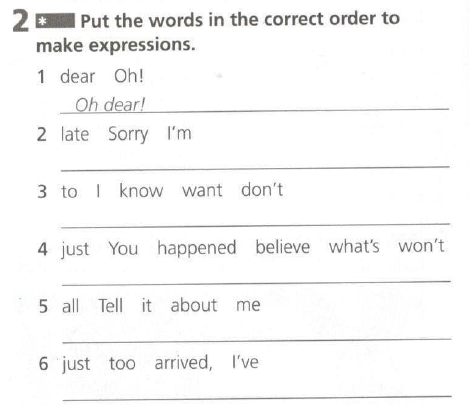 2. Zakrúžkuj správne slovo: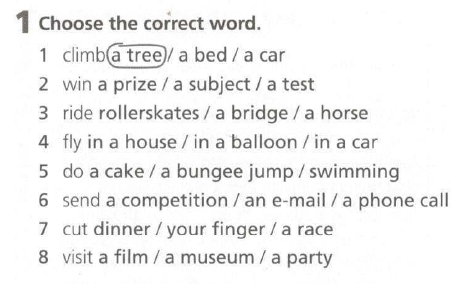 3. Poskladaj vety v predprítomnom čase: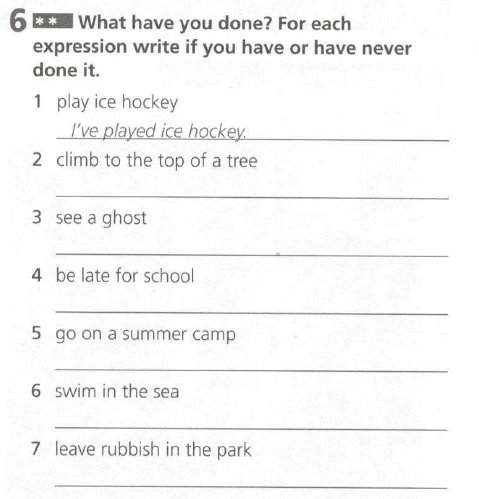  Úloha č. 3 – Test na opakovanie v programe Alf        Úloha č. 5 - Prepísať si do zošita a NAUČIŤ SA ďalších 7 nepravidelných slovies: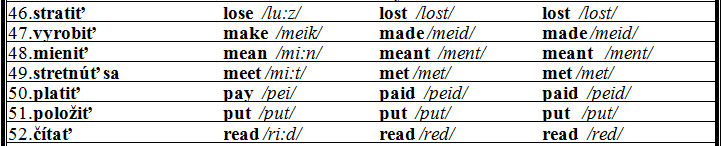 * odpísané poznámky a vypracované cvičenia mi prosím pošlite cez facebook, edupage alebo mailom na veronikakoscak1989@gmail.com Správne odpovede úloh z minulého týždňa:63/3a -  1.Sorry, I am late – Prepáč, že meškám.                2. I´ve just arrived, too. – Tiež som práve  prišiel.                3. You won´t believe what´s happened. – Neuveríš, čo sa stalo.               4. I don ´t want to know – Nechcem to vedieť.               5.Tell me all about it. – Povedz mi o tom všetko.               6. Oh dear – Oh, drahá/ drahý.63/3b – 1. Učiteľka má výsledky testov.              2. Mali sme skvelé prázdniny.              3. Hodina začala pred 10 minútami.              4. Čo sa deje?              5. Prepáč, že meškám.              6. Zranil som si rameno, keď sme hrali futbal.51/4 – 2. I have just called him.           3. I have just got up.           4. I have just cleaned the floor.           5. I have just dropped it.           6. I have just sent him an e-mail.               